PHIẾU ĐĂNG KÝ DỰ TUYỂN VÀO GIÁO DỤC NGHỀ NGHIỆPNăm: ……… I. Thông tin cá nhân1. Họ và tên: ………………………………………………...............................................2. Ngày tháng năm sinh: ….………………………………..............................………….3. Giới tính:                                                               Nam                     Nữ        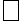 4.Trình độ văn hóa:                                                   THCS                  THPT    5.  Email:………………………………………6. Điện thoại liên hệ:……………………7. Địa chỉ liên hệ: …………………...…………………………………………………………..…….........................8. Đối tượng ưu tiên (nếu có):……………………….………………………………….....II. Thông tin đăng ký học: 9. Tên trường:  Trường Cao đẳng Y tế Điện Biên       Mã số: CDD 620210. Tên ngành, nghề học: Ngành /nghề 1: ……………………………………....Mã ngành/nghề:…………..……Trình độ đào tạo:                                                     Trung cấp           Cao đẳng Ngành /nghề 2: ………………………………………...Mã ngành/nghề:……………Trình độ đào tạo:                                                     Trung cấp           Cao đẳng Ngành /nghề 3: ………………………………….….Mã ngành/nghề:…………… Trình độ đào tạo:                                                     Trung cấp            Cao đẳng Chi tiết xin liên hệ theo địa chỉ: Phòng Đào tạo - Nghiên cứu khoa học, Trường Cao đẳng Y tế Điện Biên, tổ 10, phường Noong Bua, thành phố Điện Biên Phủ, tỉnh Điện Biên. Điện thoại: 0215.3824.906 (trong giờ hành chính) - 0398400768 (Thầy Lê Văn Quảng) - 0919978389 (Thầy Trần Đức Chính). Hoặc thí sinh có thể tham khảo thông tin trên Website: http://truongcdytdienbien.edu.vn                                                                           Điện Biên, ngày ….. tháng ….năm 20…..                                                                                          NGƯỜI ĐĂNG KÝSỞ Y TẾ TỈNH ĐIỆN BIÊNTRƯỜNG CAO ĐẲNG Y TẾCỘNG HÒA XÃ HỘI CHỦ NGHĨA  VIỆT NAMĐộc lập – Tự do – Hạnh phúc